(титульный лист)Задание 1. Найти произведение заданных матриц А и В.  РешениеРазмерность матрицы А 4х2, размерность матрицы В 2х3. Произведение матриц будет иметь размерность 4х3.Задание 2. Решить систему линейных алгебраических уравнений по формулам Крамера, матричным методом и методом Гаусса. Решение1) Решим систему уравнений по формулам Крамера.Определитель матрицы системы не равен нулю, значит, система совместна и имеет единственное решение.2) Решим систему уравнений матричным методом.Система уравнений в матричной форме имеет вид:   А·Х=В.  Тогда  Х=А-1·В.Найдем определитель матрицы системы:Определитель матрицы системы не равен нулю, значит, обратная матрица существует.Найдем А-1.Проверка:Обратная матрица найдена верно.3) Решим систему методом Гаусса.Ответ:  Задание 3. Показать, что векторы а1, а2, а3 образуют базис в пространстве R3, и найти координаты вектора а4 в этом базисе.  РешениеЕсли векторы  образуют базис, то они линейно независимы, т.е. существуют и притом единственные такие действительные числа α, β, γ, что . В координатной форме это равенство принимает вид системы линейных алгебраических уравненийНайдем определитель основной матрицы системы:Так как определитель основной матрицы системы отличен от нуля, то существует единственное решение системы, а значит векторы  образуют базис. Найдем значения α, β, γ методом Крамера:Таким образом, вектор  в базисе   имеет координаты:Ответ: Задание 4. Определить ранг заданной матрицы. РешениеПриведем матрицу к треугольному виду.Умножим 1-ую строку на (-1). Добавим 1-ую строку ко 2-ой:Умножим 1-ую строку на (-2). Добавим 1-ую строку к 3-ей. Третью строку вычеркиваем, так как она нулевая.Полученная матрица имеет размерность 2x4.Все миноры имеют второй порядок и отличны от нуля, следовательно, rang(A) = 2.Ответ: rang(A) = 2.Задание 5. Привести систему к системе с базисом методом Жордана- Гаусса и найти одно базисное решение.РешениеВекторы столбцы базисного решения представляют собой единичные векторы и образуют базис, а соответствующие им переменные называются базисными.Запишем систему в виде:Последовательно будем выбирать разрешающий элемент РЭ, который лежит на главной диагонали матрицы.Разрешающий элемент равен (2). На месте разрешающего элемента получаем 1, а в самом столбце записываем нули. Все остальные элементы матрицы, включая элементы столбца B, определяются по правилу прямоугольника.Для этого выбираем четыре числа, которые расположены в вершинах прямоугольника и всегда включают разрешающий элемент РЭ.НЭ = СЭ - (А*В)/РЭРЭ – разрешающий элемент (2), А и В – элементы матрицы, образующие прямоугольник с элементами СЭ и РЭ.В итоге получаем:Разрешающий элемент равен (5). На месте разрешающего элемента получаем 1, а в самом столбце записываем нули. Все остальные элементы матрицы, включая элементы столбца B, определяются по правилу прямоугольника.В итоге получаем:Запишем общее решение системы:x1 = 3,5 - (0,5x3 – 0,8x4 + 0,3x5)x2 = –3 - (– x3 + 1,4x4 – 1,4x5)Базисное решение получаем приравниванием переменных x3, x4, x5 к нулю.x1 = 3,5, x2 = -3, x3 = 0, x4 = 0, x5 = 0.Ответ: (3,5; -3; 0, 0, 0).Задание 6. Найти два опорных решения канонической системы уравнений.РешениеОпорным решением называется базисное неотрицательное решение.Решим систему методом Жордана-Гаусса.Запишем систему в виде:Запишем общее решение системы:x1 = 3 – (2x2 + 4x3)x4 = 3 – (3x2 – x3)x5 = 34 – (16x2 + 35x3)Базисное решение получаем приравниванием переменных x2 и x3 к нулю.x1 = 3, x2 =0, x3 = 0, x4 =3, x5 = 34. Поскольку среди базисного решения нет отрицательных значений, то полученное решение является опорным.Первое опорное решение (3, 0, 0, 3, 34).Найдем еще одно опорное решение. Вместо переменной x4 введем в базис переменную x3.Запишем общее решение системы:x1 = 15 – (14x2 + 4x4)x3 = –3 – (–3x2 – x4)x5 = 139 – (121x2 + 35x4)Базисное решение получаем приравниванием переменных x2 и x4 к нулю.x1 = 15, x3 = –3, x5 = 139. Поскольку среди базисного решения есть отрицательные значения, то полученное решение не является опорным.Вместо переменной x3 введем в базис переменную x2.Базисное решение: x1 = 1, x2 = 1, x3 = 0, x4 = 0, x5 = 18. Поскольку среди базисного решения нет отрицательных значений, то полученное решение является опорным.Второе опорное решение (1, 1, 0, 0, 18).Ответ: (3, 0, 0, 3, 34), . (1, 1, 0, 0, 18).Задание 7. Найти собственные значения и собственные векторы данной матрицы. РешениеДля нахождения собственных значений составим характеристическое уравнение:Найдем собственные векторы.Получаем собственный вектор (0; 0; 1).Получаем собственный вектор (-2; 1; 2/3).Задание 8. Даны вершины треугольника АВС. Найти уравнения его сторон и точку пересечения высот. А(7, 3), B(4, 6), C(1, 0),Решение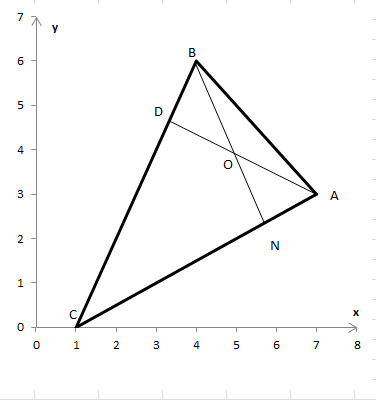 Найдем уравнения сторон.Найдем уравнения высот.AD ┴BC: Найдем уравнения высот.BN ┴AC: Точку пересечения высот найдем, решив систему уравнений:О(5, 4)Ответ:О(5, 4)Задание 9. Привести уравнение кривой второго порядка к каноническому виду и построить линию.РешениеДанное уравнение описывает параболу с вершиной в точке О(2; -13).График линии: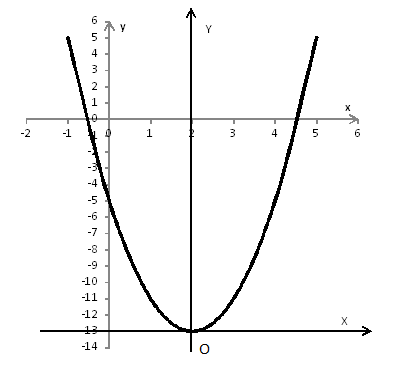 Задание 10. Построить график заданной кривой.РешениеОбласть определения функции x1x2x3x4x5B2-12-321043-11-35x1x2x3x4x5B1-0,51-1,51505-57-7-15x1x2x3x4x5B100,5-0,80,33,501-11,4-1,4-3x1x2x3x4x5B-803011003-1103124003x1x2x3x4x5B12400303-1103-8030110x1x2x3x4x5B12400303-1103016350134x1x2x3x4x5B12400303-1103016350134x1x2x3x4x5B114040150-31-10-301210351139x1x2x3x4x5B114040150-31-10-301210351139x1x2x3x4x5B1014/3-2/30101-1/31/30100121/3-16/3118ху-104,4-75-5,58-5-4,50-33-23,3-13,503,613,6723,733,7543,7853,8